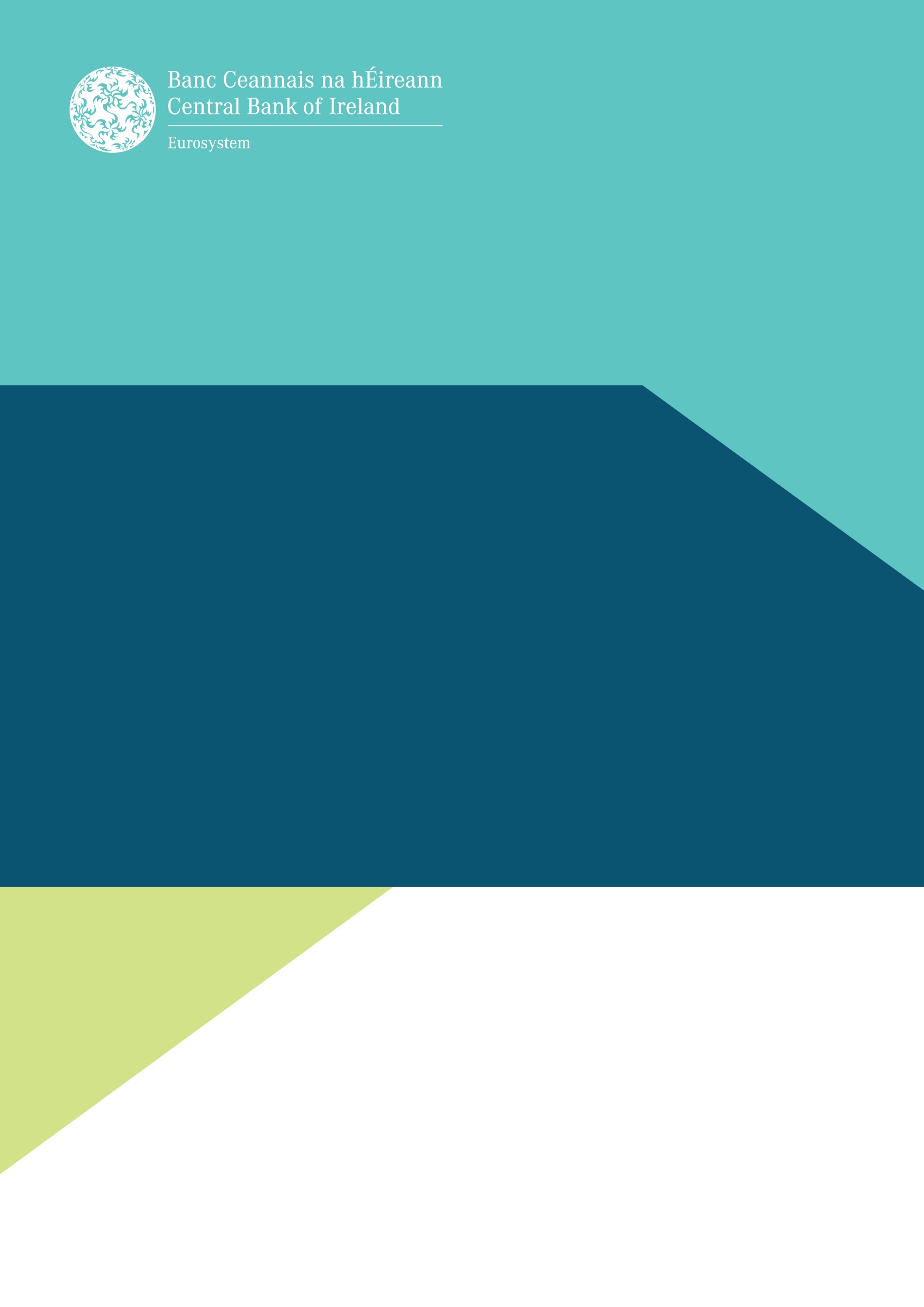 Retail Investor AIF Application Form Section 1March 2024SECTION 1 INFORMATION REGARDING THE PROPOSED RETAIL INVESTOR AIFPlease complete the following by inserting the information requested and ticking the applicant column of boxes (to confirm compliance), unless otherwise indicated.Applicants are reminded of the provisions of Regulations 129 of the UCITS Regulations 2011/Section 29 of the Investment Limited Partnerships Act 1994 and 2020 which allows the Central Bank to revoke authorisation issued to an alternative investment fund including in situations where the Central Bank has been furnished with false, inaccurate or misleading information.  Applicants are also advised that they should not omit information which is likely to be relevant to the Central Banks assessment of the application.  Issues arising within applications of this nature are likely to be relevant to any future assessment of individuals under the Fitness and Probity Standards.1.3	PROPOSED PARTIES TO THE RETAIL INVESTOR AIF	PROPOSED PARTIES TO THE RETAIL INVESTOR AIF (cont’d)Any personal data provided by you may be processed by the Central Bank in connection with the performance of its statutory functions. If you have any questions in relation to the processing of your personal data by the Central Bank, you may contact our Data Protection Officer at dataprotection@centralbank.ie. A copy of the Central Bank’s Data Protection Notice is available at www.centralbank.ie/fns/privacy-statement.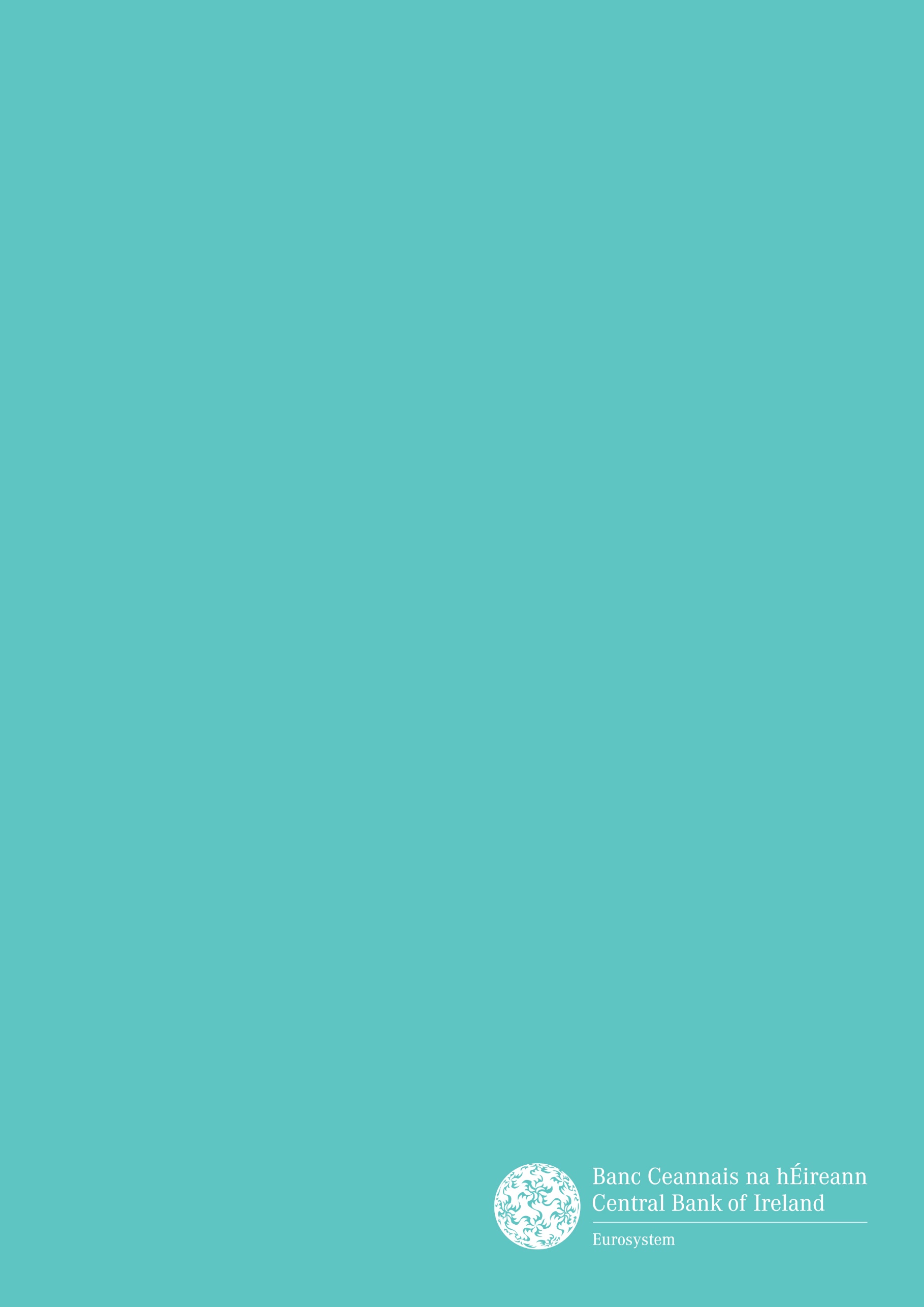 T +353 1 224 6000      www.centralbank.ie   fundsauthorisation@centralbank.ie   Applicant1.0Retail Investor AIF TITLERetail Investor AIF TITLE1.1.1State the name and address of the Retail Investor AIFState the name and address of the Retail Investor AIF1.1.2For an ILP state the registered office and principal place of businessFor an ILP state the registered office and principal place of business1.2LEGAL STRUCTURELEGAL STRUCTURE1.2.1State legal structure (i.e. Investment Company, Unit Trust, Irish Collective Asset-management Vehicle (‘ICAV’) Investment Limited Partnership  (‘ILP’) or CommonState legal structure (i.e. Investment Company, Unit Trust, Irish Collective Asset-management Vehicle (‘ICAV’) Investment Limited Partnership  (‘ILP’) or CommonContractual Fund (‘CCF’))Contractual Fund (‘CCF’))Yes/No1.2.2Is the Retail Investor AIF an Umbrella?Is the Retail Investor AIF an Umbrella?If yes, state names of Sub-Fund(s)If yes, state names of Sub-Fund(s)1.2.3State whether the Retail Investor AIF is open-ended or closed-ended or open-ended with limited liquidity (If the Retail Investor AIF is an umbrella state for each sub-fund)State whether the Retail Investor AIF is open-ended or closed-ended or open-ended with limited liquidity (If the Retail Investor AIF is an umbrella state for each sub-fund)State Name and Address (Indicate if this is a change of address to that previously notified to the Central Bank.   In the case of a change of address of any of the below service providers the completion of this form will be regarded as formal notification in this regard)PreviouslyCleared/ Approved?‘Yes/No’Alternative Investment(registered office and head office (if different from registered))ManagementCompanyGeneral PartnerDepositarySub-DepositaryN/AAdministratorTransferAgentInvestment/Sub-InvestmentManager(s)Investment/Sub-N/AInvestmentAdviser(s)LegalLegalN/AAdvisorAdvisorAny third party Any third party N/Acontracted by the Retail Investor AIF or Management Company acting for the Retail Investor AIF to carry out its workcontracted by the Retail Investor AIF or Management Company acting for the Retail Investor AIF to carry out its workAuditorAuditorN/ACompanySecretary for investment company(must be Irish Resident) CompanySecretary for investment company(must be Irish Resident) N/A1.3.1Name of AIFM’s nominated contact and e-mail address:Name of AIFM’s nominated contact and e-mail address:1.4Directors of the investment company/ICAVDirectors of the investment company/ICAV1.4.1The Directors of the investment company/ICAV. Indicate whether Irish Resident (a minimum of two directors must be Irish resident)The Directors of the investment company/ICAV. Indicate whether Irish Resident (a minimum of two directors must be Irish resident)NameNameConfirm that the investment company/ICAV has no directors in common with the Confirm that the investment company/ICAV has no directors in common with the board of directors of the Depositaryboard of directors of the Depositary1.51.5GENERALGENERALGENERALGENERALGENERALGENERAL1.5.1 1.5.1 State the name, address and employer of the Money Laundering Reporting State the name, address and employer of the Money Laundering Reporting State the name, address and employer of the Money Laundering Reporting State the name, address and employer of the Money Laundering Reporting State the name, address and employer of the Money Laundering Reporting State the name, address and employer of the Money Laundering Reporting Officer of the investment company, ICAV or of the AIFM/Management Company in the case of a unit trust/CCF or a General Partner in the case of an ILP Officer of the investment company, ICAV or of the AIFM/Management Company in the case of a unit trust/CCF or a General Partner in the case of an ILP Officer of the investment company, ICAV or of the AIFM/Management Company in the case of a unit trust/CCF or a General Partner in the case of an ILP Officer of the investment company, ICAV or of the AIFM/Management Company in the case of a unit trust/CCF or a General Partner in the case of an ILP Officer of the investment company, ICAV or of the AIFM/Management Company in the case of a unit trust/CCF or a General Partner in the case of an ILP Officer of the investment company, ICAV or of the AIFM/Management Company in the case of a unit trust/CCF or a General Partner in the case of an ILP Where the employer of the Money Laundering Reporting Officer is located outside the StateWhere the employer of the Money Laundering Reporting Officer is located outside the StateWhere the employer of the Money Laundering Reporting Officer is located outside the StateWhere the employer of the Money Laundering Reporting Officer is located outside the StateWhere the employer of the Money Laundering Reporting Officer is located outside the StateWhere the employer of the Money Laundering Reporting Officer is located outside the StateConfirm:Confirm:Confirm:Confirm:Confirm:Confirm:a)a)The Retail Investor AIF obligations under the relevant legislation, in particular The Retail Investor AIF obligations under the relevant legislation, in particular The Retail Investor AIF obligations under the relevant legislation, in particular The Retail Investor AIF obligations under the relevant legislation, in particular The Retail Investor AIF obligations under the relevant legislation, in particular The Retail Investor AIF obligations under the relevant legislation, in particular the obligation to report suspicious transactions, were specifically brought to the attention of the board of directors of the investment company, ICAV or AIFM/Management Company/General Partner in the case of a unit trust or CCF/ILPthe obligation to report suspicious transactions, were specifically brought to the attention of the board of directors of the investment company, ICAV or AIFM/Management Company/General Partner in the case of a unit trust or CCF/ILPthe obligation to report suspicious transactions, were specifically brought to the attention of the board of directors of the investment company, ICAV or AIFM/Management Company/General Partner in the case of a unit trust or CCF/ILPthe obligation to report suspicious transactions, were specifically brought to the attention of the board of directors of the investment company, ICAV or AIFM/Management Company/General Partner in the case of a unit trust or CCF/ILPthe obligation to report suspicious transactions, were specifically brought to the attention of the board of directors of the investment company, ICAV or AIFM/Management Company/General Partner in the case of a unit trust or CCF/ILPthe obligation to report suspicious transactions, were specifically brought to the attention of the board of directors of the investment company, ICAV or AIFM/Management Company/General Partner in the case of a unit trust or CCF/ILPandandandandandandb)b)The entity (employer) is located in a Financial Action Task Force countryThe entity (employer) is located in a Financial Action Task Force countryThe entity (employer) is located in a Financial Action Task Force countryThe entity (employer) is located in a Financial Action Task Force countryThe entity (employer) is located in a Financial Action Task Force countryThe entity (employer) is located in a Financial Action Task Force country1.5.21.5.2Is it intended to promote the sale of units/shares of the Retail Investor AIF /Sub-Fund(s) to Irish Residents?Is it intended to promote the sale of units/shares of the Retail Investor AIF /Sub-Fund(s) to Irish Residents?Is it intended to promote the sale of units/shares of the Retail Investor AIF /Sub-Fund(s) to Irish Residents?Is it intended to promote the sale of units/shares of the Retail Investor AIF /Sub-Fund(s) to Irish Residents?Is it intended to promote the sale of units/shares of the Retail Investor AIF /Sub-Fund(s) to Irish Residents?Is it intended to promote the sale of units/shares of the Retail Investor AIF /Sub-Fund(s) to Irish Residents?Is it intended to promote the sale of units/shares of the Retail Investor AIF /Sub-Fund(s) to Irish Residents?Is it intended to promote the sale of units/shares of the Retail Investor AIF /Sub-Fund(s) to Irish Residents?Is it intended to promote the sale of units/shares of the Retail Investor AIF /Sub-Fund(s) to Irish Residents?Is it intended to promote the sale of units/shares of the Retail Investor AIF /Sub-Fund(s) to Irish Residents?Is it intended to promote the sale of units/shares of the Retail Investor AIF /Sub-Fund(s) to Irish Residents?Is it intended to promote the sale of units/shares of the Retail Investor AIF /Sub-Fund(s) to Irish Residents?Is it intended to promote the sale of units/shares of the Retail Investor AIF /Sub-Fund(s) to Irish Residents?Is it intended to promote the sale of units/shares of the Retail Investor AIF /Sub-Fund(s) to Irish Residents?Is it intended to promote the sale of units/shares of the Retail Investor AIF /Sub-Fund(s) to Irish Residents?Is it intended to promote the sale of units/shares of the Retail Investor AIF /Sub-Fund(s) to Irish Residents?Is it intended to promote the sale of units/shares of the Retail Investor AIF /Sub-Fund(s) to Irish Residents?Is it intended to promote the sale of units/shares of the Retail Investor AIF /Sub-Fund(s) to Irish Residents?Is it intended to promote the sale of units/shares of the Retail Investor AIF /Sub-Fund(s) to Irish Residents?Yes/NoYes/No1.5.31.5.3Confirm that the documentation will be submitted to the Irish Stock Exchange if the Confirm that the documentation will be submitted to the Irish Stock Exchange if the Confirm that the documentation will be submitted to the Irish Stock Exchange if the Confirm that the documentation will be submitted to the Irish Stock Exchange if the Confirm that the documentation will be submitted to the Irish Stock Exchange if the Confirm that the documentation will be submitted to the Irish Stock Exchange if the Confirm that the documentation will be submitted to the Irish Stock Exchange if the Confirm that the documentation will be submitted to the Irish Stock Exchange if the Confirm that the documentation will be submitted to the Irish Stock Exchange if the Confirm that the documentation will be submitted to the Irish Stock Exchange if the Confirm that the documentation will be submitted to the Irish Stock Exchange if the Confirm that the documentation will be submitted to the Irish Stock Exchange if the Confirm that the documentation will be submitted to the Irish Stock Exchange if the Confirm that the documentation will be submitted to the Irish Stock Exchange if the Confirm that the documentation will be submitted to the Irish Stock Exchange if the Confirm that the documentation will be submitted to the Irish Stock Exchange if the Confirm that the documentation will be submitted to the Irish Stock Exchange if the Confirm that the documentation will be submitted to the Irish Stock Exchange if the Confirm that the documentation will be submitted to the Irish Stock Exchange if the Retail Investor AIF is seeking a listing.Retail Investor AIF is seeking a listing.Retail Investor AIF is seeking a listing.1.5.41.5.4Will the Retail Investor AIF /Sub-Fund(s) be marketed in Japan and constitute a public offer?Will the Retail Investor AIF /Sub-Fund(s) be marketed in Japan and constitute a public offer?Will the Retail Investor AIF /Sub-Fund(s) be marketed in Japan and constitute a public offer?Will the Retail Investor AIF /Sub-Fund(s) be marketed in Japan and constitute a public offer?Will the Retail Investor AIF /Sub-Fund(s) be marketed in Japan and constitute a public offer?Will the Retail Investor AIF /Sub-Fund(s) be marketed in Japan and constitute a public offer?Will the Retail Investor AIF /Sub-Fund(s) be marketed in Japan and constitute a public offer?Will the Retail Investor AIF /Sub-Fund(s) be marketed in Japan and constitute a public offer?Will the Retail Investor AIF /Sub-Fund(s) be marketed in Japan and constitute a public offer?Will the Retail Investor AIF /Sub-Fund(s) be marketed in Japan and constitute a public offer?Will the Retail Investor AIF /Sub-Fund(s) be marketed in Japan and constitute a public offer?Will the Retail Investor AIF /Sub-Fund(s) be marketed in Japan and constitute a public offer?Will the Retail Investor AIF /Sub-Fund(s) be marketed in Japan and constitute a public offer?Will the Retail Investor AIF /Sub-Fund(s) be marketed in Japan and constitute a public offer?Will the Retail Investor AIF /Sub-Fund(s) be marketed in Japan and constitute a public offer?Will the Retail Investor AIF /Sub-Fund(s) be marketed in Japan and constitute a public offer?Will the Retail Investor AIF /Sub-Fund(s) be marketed in Japan and constitute a public offer?Will the Retail Investor AIF /Sub-Fund(s) be marketed in Japan and constitute a public offer?Will the Retail Investor AIF /Sub-Fund(s) be marketed in Japan and constitute a public offer?Yes/NoYes/NoIf yes, confirm (on behalf of the Board/Management Company) that:If yes, confirm (on behalf of the Board/Management Company) that:If yes, confirm (on behalf of the Board/Management Company) that:a)a)an SRS will be issued;an SRS will be issued;an SRS will be issued;b)b)it contains all information set out in the AIF Rulebook; andit contains all information set out in the AIF Rulebook; andit contains all information set out in the AIF Rulebook; andc)c)it does not contain information which conflicts with the it does not contain information which conflicts with the it does not contain information which conflicts with the prospectus or the AIF Rulebookprospectus or the AIF Rulebookprospectus or the AIF Rulebook1.5.51.5.5Is the Fund an exchange-traded fund?Is the Fund an exchange-traded fund?Is the Fund an exchange-traded fund?Is the Fund an exchange-traded fund?Is the Fund an exchange-traded fund?1.5.61.5.6Disclose the postal address for correspondence relating to the annual Industry Funding Levy. Disclose the postal address for correspondence relating to the annual Industry Funding Levy. Disclose the postal address for correspondence relating to the annual Industry Funding Levy. Disclose the postal address for correspondence relating to the annual Industry Funding Levy. Disclose the postal address for correspondence relating to the annual Industry Funding Levy. 1.5.71.5.7Please provide the name and a valid email address for a Director of the RIAIFPlease provide the name and a valid email address for a Director of the RIAIFPlease provide the name and a valid email address for a Director of the RIAIFPlease provide the name and a valid email address for a Director of the RIAIFPlease provide the name and a valid email address for a Director of the RIAIF(in the case of an Investment Company or ICAV) or a Director of the management company (in the case of a Unit Trust or Common Contractual Fund) or a Director or partner of the General Partner (in the case of an Investment Limited Partnership).  Please note that the Additional Supervisory Levy notice under The Central Bank Act 1942 (Section 32D) (Additional and Supplementary Supervisory Levies – Regulated Entities) Regulations 2019 will issue to this individual.(in the case of an Investment Company or ICAV) or a Director of the management company (in the case of a Unit Trust or Common Contractual Fund) or a Director or partner of the General Partner (in the case of an Investment Limited Partnership).  Please note that the Additional Supervisory Levy notice under The Central Bank Act 1942 (Section 32D) (Additional and Supplementary Supervisory Levies – Regulated Entities) Regulations 2019 will issue to this individual.(in the case of an Investment Company or ICAV) or a Director of the management company (in the case of a Unit Trust or Common Contractual Fund) or a Director or partner of the General Partner (in the case of an Investment Limited Partnership).  Please note that the Additional Supervisory Levy notice under The Central Bank Act 1942 (Section 32D) (Additional and Supplementary Supervisory Levies – Regulated Entities) Regulations 2019 will issue to this individual.(in the case of an Investment Company or ICAV) or a Director of the management company (in the case of a Unit Trust or Common Contractual Fund) or a Director or partner of the General Partner (in the case of an Investment Limited Partnership).  Please note that the Additional Supervisory Levy notice under The Central Bank Act 1942 (Section 32D) (Additional and Supplementary Supervisory Levies – Regulated Entities) Regulations 2019 will issue to this individual.(in the case of an Investment Company or ICAV) or a Director of the management company (in the case of a Unit Trust or Common Contractual Fund) or a Director or partner of the General Partner (in the case of an Investment Limited Partnership).  Please note that the Additional Supervisory Levy notice under The Central Bank Act 1942 (Section 32D) (Additional and Supplementary Supervisory Levies – Regulated Entities) Regulations 2019 will issue to this individual.Name___________________________________________________________________________Email address__________________________________________________________________Name___________________________________________________________________________Email address__________________________________________________________________Name___________________________________________________________________________Email address__________________________________________________________________Name___________________________________________________________________________Email address__________________________________________________________________Name___________________________________________________________________________Email address__________________________________________________________________1.5.81.5.8Investment Limited Partnership Investment Limited Partnership Investment Limited Partnership Investment Limited Partnership Investment Limited Partnership For Investment Limited Partnerships (“ILPs”), please note that in accordance with Section 8 (4) of the Investment Limited Partnerships Act, 1994 (as amended): ‘The application shall be in such form as the Bank may prescribe and shall be accompanied by a payment to the Bank of an authorisation fee of such amount as the Minister shall from time to time by regulation prescribe’, and in accordance with Investment Limited Partnerships Act, 1994 (Authorisation Fee) Regulations, 1994, that amount is equal to £1,000 (an amount deemed equivalent to €1,269.70).Please note that this fee is payable in euro prior to authorisation and no authorisation can take place until this fee has been received by the Central Bank. Fee                                         €1,269.70Please make the relevant payment by electronic transfer in the following format to the bank account listed below:Please quote ILPXXXX (ILP followed by your relevant C-Number without the C, e.g., C12345 should be ILP12345) in the payment advice for an electronic transfer to the account details below.Billing Account Name: Central Bank of Ireland — Application Fees Account  BIC :       DABAIE2DIBAN :    IE93 DABA 951990 1000 3891For Investment Limited Partnerships (“ILPs”), please note that in accordance with Section 8 (4) of the Investment Limited Partnerships Act, 1994 (as amended): ‘The application shall be in such form as the Bank may prescribe and shall be accompanied by a payment to the Bank of an authorisation fee of such amount as the Minister shall from time to time by regulation prescribe’, and in accordance with Investment Limited Partnerships Act, 1994 (Authorisation Fee) Regulations, 1994, that amount is equal to £1,000 (an amount deemed equivalent to €1,269.70).Please note that this fee is payable in euro prior to authorisation and no authorisation can take place until this fee has been received by the Central Bank. Fee                                         €1,269.70Please make the relevant payment by electronic transfer in the following format to the bank account listed below:Please quote ILPXXXX (ILP followed by your relevant C-Number without the C, e.g., C12345 should be ILP12345) in the payment advice for an electronic transfer to the account details below.Billing Account Name: Central Bank of Ireland — Application Fees Account  BIC :       DABAIE2DIBAN :    IE93 DABA 951990 1000 3891For Investment Limited Partnerships (“ILPs”), please note that in accordance with Section 8 (4) of the Investment Limited Partnerships Act, 1994 (as amended): ‘The application shall be in such form as the Bank may prescribe and shall be accompanied by a payment to the Bank of an authorisation fee of such amount as the Minister shall from time to time by regulation prescribe’, and in accordance with Investment Limited Partnerships Act, 1994 (Authorisation Fee) Regulations, 1994, that amount is equal to £1,000 (an amount deemed equivalent to €1,269.70).Please note that this fee is payable in euro prior to authorisation and no authorisation can take place until this fee has been received by the Central Bank. Fee                                         €1,269.70Please make the relevant payment by electronic transfer in the following format to the bank account listed below:Please quote ILPXXXX (ILP followed by your relevant C-Number without the C, e.g., C12345 should be ILP12345) in the payment advice for an electronic transfer to the account details below.Billing Account Name: Central Bank of Ireland — Application Fees Account  BIC :       DABAIE2DIBAN :    IE93 DABA 951990 1000 3891For Investment Limited Partnerships (“ILPs”), please note that in accordance with Section 8 (4) of the Investment Limited Partnerships Act, 1994 (as amended): ‘The application shall be in such form as the Bank may prescribe and shall be accompanied by a payment to the Bank of an authorisation fee of such amount as the Minister shall from time to time by regulation prescribe’, and in accordance with Investment Limited Partnerships Act, 1994 (Authorisation Fee) Regulations, 1994, that amount is equal to £1,000 (an amount deemed equivalent to €1,269.70).Please note that this fee is payable in euro prior to authorisation and no authorisation can take place until this fee has been received by the Central Bank. Fee                                         €1,269.70Please make the relevant payment by electronic transfer in the following format to the bank account listed below:Please quote ILPXXXX (ILP followed by your relevant C-Number without the C, e.g., C12345 should be ILP12345) in the payment advice for an electronic transfer to the account details below.Billing Account Name: Central Bank of Ireland — Application Fees Account  BIC :       DABAIE2DIBAN :    IE93 DABA 951990 1000 3891For Investment Limited Partnerships (“ILPs”), please note that in accordance with Section 8 (4) of the Investment Limited Partnerships Act, 1994 (as amended): ‘The application shall be in such form as the Bank may prescribe and shall be accompanied by a payment to the Bank of an authorisation fee of such amount as the Minister shall from time to time by regulation prescribe’, and in accordance with Investment Limited Partnerships Act, 1994 (Authorisation Fee) Regulations, 1994, that amount is equal to £1,000 (an amount deemed equivalent to €1,269.70).Please note that this fee is payable in euro prior to authorisation and no authorisation can take place until this fee has been received by the Central Bank. Fee                                         €1,269.70Please make the relevant payment by electronic transfer in the following format to the bank account listed below:Please quote ILPXXXX (ILP followed by your relevant C-Number without the C, e.g., C12345 should be ILP12345) in the payment advice for an electronic transfer to the account details below.Billing Account Name: Central Bank of Ireland — Application Fees Account  BIC :       DABAIE2DIBAN :    IE93 DABA 951990 1000 38911.5.91.5.9Confirm that the authorisation fee for an Investment Limited Partnership is Confirm that the authorisation fee for an Investment Limited Partnership is Confirm that the authorisation fee for an Investment Limited Partnership is Confirm that the authorisation fee for an Investment Limited Partnership is Confirm that the authorisation fee for an Investment Limited Partnership is enclosed with this application as per above instructions.enclosed with this application as per above instructions.enclosed with this application as per above instructions.enclosed with this application as per above instructions.enclosed with this application as per above instructions.1.61.6LETTERS TO ACCOMPANY THE APPLICATIONLETTERS TO ACCOMPANY THE APPLICATIONLETTERS TO ACCOMPANY THE APPLICATIONLETTERS TO ACCOMPANY THE APPLICATIONLETTERS TO ACCOMPANY THE APPLICATIONLETTERS TO ACCOMPANY THE APPLICATIONLETTERS TO ACCOMPANY THE APPLICATIONLETTERS TO ACCOMPANY THE APPLICATIONLETTERS TO ACCOMPANY THE APPLICATIONLETTERS TO ACCOMPANY THE APPLICATION1.6.11.6.1Draft letter of applicationDraft letter of applicationDraft letter of applicationDraft letter of applicationDraft letter of applicationDraft letter of applicationDraft letter of applicationDraft letter of applicationDraft letter of applicationDraft letter of applicationa)a)Unit Trusts and Common Contractual FundsUnit Trusts and Common Contractual FundsUnit Trusts and Common Contractual FundsUnit Trusts and Common Contractual FundsUnit Trusts and Common Contractual FundsUnit Trusts and Common Contractual FundsUnit Trusts and Common Contractual FundsUnit Trusts and Common Contractual FundsUnit Trusts and Common Contractual FundsUnit Trusts and Common Contractual FundsAn application for authorisation of a unit trust or common contractual fund shall be An application for authorisation of a unit trust or common contractual fund shall be An application for authorisation of a unit trust or common contractual fund shall be An application for authorisation of a unit trust or common contractual fund shall be An application for authorisation of a unit trust or common contractual fund shall be An application for authorisation of a unit trust or common contractual fund shall be An application for authorisation of a unit trust or common contractual fund shall be An application for authorisation of a unit trust or common contractual fund shall be An application for authorisation of a unit trust or common contractual fund shall be An application for authorisation of a unit trust or common contractual fund shall be made in writing by the full AIFM together with the management company and depositary seeking authorisation/approval of the Retail Investor AIF/Sub-Fund(s) under the Unit Trusts Act, 1990/the Investment Funds, Companies and Miscellaneous Provisions Acts 2005 and 2020, as applicable.made in writing by the full AIFM together with the management company and depositary seeking authorisation/approval of the Retail Investor AIF/Sub-Fund(s) under the Unit Trusts Act, 1990/the Investment Funds, Companies and Miscellaneous Provisions Acts 2005 and 2020, as applicable.made in writing by the full AIFM together with the management company and depositary seeking authorisation/approval of the Retail Investor AIF/Sub-Fund(s) under the Unit Trusts Act, 1990/the Investment Funds, Companies and Miscellaneous Provisions Acts 2005 and 2020, as applicable.made in writing by the full AIFM together with the management company and depositary seeking authorisation/approval of the Retail Investor AIF/Sub-Fund(s) under the Unit Trusts Act, 1990/the Investment Funds, Companies and Miscellaneous Provisions Acts 2005 and 2020, as applicable.made in writing by the full AIFM together with the management company and depositary seeking authorisation/approval of the Retail Investor AIF/Sub-Fund(s) under the Unit Trusts Act, 1990/the Investment Funds, Companies and Miscellaneous Provisions Acts 2005 and 2020, as applicable.made in writing by the full AIFM together with the management company and depositary seeking authorisation/approval of the Retail Investor AIF/Sub-Fund(s) under the Unit Trusts Act, 1990/the Investment Funds, Companies and Miscellaneous Provisions Acts 2005 and 2020, as applicable.made in writing by the full AIFM together with the management company and depositary seeking authorisation/approval of the Retail Investor AIF/Sub-Fund(s) under the Unit Trusts Act, 1990/the Investment Funds, Companies and Miscellaneous Provisions Acts 2005 and 2020, as applicable.made in writing by the full AIFM together with the management company and depositary seeking authorisation/approval of the Retail Investor AIF/Sub-Fund(s) under the Unit Trusts Act, 1990/the Investment Funds, Companies and Miscellaneous Provisions Acts 2005 and 2020, as applicable.made in writing by the full AIFM together with the management company and depositary seeking authorisation/approval of the Retail Investor AIF/Sub-Fund(s) under the Unit Trusts Act, 1990/the Investment Funds, Companies and Miscellaneous Provisions Acts 2005 and 2020, as applicable.made in writing by the full AIFM together with the management company and depositary seeking authorisation/approval of the Retail Investor AIF/Sub-Fund(s) under the Unit Trusts Act, 1990/the Investment Funds, Companies and Miscellaneous Provisions Acts 2005 and 2020, as applicable.b)b)Investment CompanyInvestment CompanyInvestment CompanyInvestment CompanyInvestment CompanyInvestment CompanyInvestment CompanyInvestment CompanyInvestment CompanyInvestment CompanyAn application for authorisation of an investment company shall be made in writing by An application for authorisation of an investment company shall be made in writing by An application for authorisation of an investment company shall be made in writing by An application for authorisation of an investment company shall be made in writing by An application for authorisation of an investment company shall be made in writing by An application for authorisation of an investment company shall be made in writing by An application for authorisation of an investment company shall be made in writing by An application for authorisation of an investment company shall be made in writing by An application for authorisation of an investment company shall be made in writing by An application for authorisation of an investment company shall be made in writing by the full AIFM together with the directors seeking authorisation/approval of the Retail Investor AIF/Sub-Fund(s) under the Companies Act, 1990 Part XIIIthe full AIFM together with the directors seeking authorisation/approval of the Retail Investor AIF/Sub-Fund(s) under the Companies Act, 1990 Part XIIIthe full AIFM together with the directors seeking authorisation/approval of the Retail Investor AIF/Sub-Fund(s) under the Companies Act, 1990 Part XIIIthe full AIFM together with the directors seeking authorisation/approval of the Retail Investor AIF/Sub-Fund(s) under the Companies Act, 1990 Part XIIIthe full AIFM together with the directors seeking authorisation/approval of the Retail Investor AIF/Sub-Fund(s) under the Companies Act, 1990 Part XIIIthe full AIFM together with the directors seeking authorisation/approval of the Retail Investor AIF/Sub-Fund(s) under the Companies Act, 1990 Part XIIIthe full AIFM together with the directors seeking authorisation/approval of the Retail Investor AIF/Sub-Fund(s) under the Companies Act, 1990 Part XIIIthe full AIFM together with the directors seeking authorisation/approval of the Retail Investor AIF/Sub-Fund(s) under the Companies Act, 1990 Part XIIIthe full AIFM together with the directors seeking authorisation/approval of the Retail Investor AIF/Sub-Fund(s) under the Companies Act, 1990 Part XIIIthe full AIFM together with the directors seeking authorisation/approval of the Retail Investor AIF/Sub-Fund(s) under the Companies Act, 1990 Part XIIIc)c)Investment Limited PartnershipInvestment Limited PartnershipInvestment Limited PartnershipInvestment Limited PartnershipInvestment Limited PartnershipInvestment Limited PartnershipInvestment Limited PartnershipInvestment Limited PartnershipInvestment Limited PartnershipInvestment Limited PartnershipAn application for authorisation of an investment limited partnership shall be made in An application for authorisation of an investment limited partnership shall be made in An application for authorisation of an investment limited partnership shall be made in An application for authorisation of an investment limited partnership shall be made in An application for authorisation of an investment limited partnership shall be made in An application for authorisation of an investment limited partnership shall be made in An application for authorisation of an investment limited partnership shall be made in An application for authorisation of an investment limited partnership shall be made in An application for authorisation of an investment limited partnership shall be made in An application for authorisation of an investment limited partnership shall be made in writing by the full AIFM together with the general partner(s) seeking authorisation/approval of the Retail Investor AIF/Sub-Fund(s) under Investment Limited Partnerships Acts 1994 and 2020writing by the full AIFM together with the general partner(s) seeking authorisation/approval of the Retail Investor AIF/Sub-Fund(s) under Investment Limited Partnerships Acts 1994 and 2020writing by the full AIFM together with the general partner(s) seeking authorisation/approval of the Retail Investor AIF/Sub-Fund(s) under Investment Limited Partnerships Acts 1994 and 2020writing by the full AIFM together with the general partner(s) seeking authorisation/approval of the Retail Investor AIF/Sub-Fund(s) under Investment Limited Partnerships Acts 1994 and 2020writing by the full AIFM together with the general partner(s) seeking authorisation/approval of the Retail Investor AIF/Sub-Fund(s) under Investment Limited Partnerships Acts 1994 and 2020writing by the full AIFM together with the general partner(s) seeking authorisation/approval of the Retail Investor AIF/Sub-Fund(s) under Investment Limited Partnerships Acts 1994 and 2020writing by the full AIFM together with the general partner(s) seeking authorisation/approval of the Retail Investor AIF/Sub-Fund(s) under Investment Limited Partnerships Acts 1994 and 2020writing by the full AIFM together with the general partner(s) seeking authorisation/approval of the Retail Investor AIF/Sub-Fund(s) under Investment Limited Partnerships Acts 1994 and 2020writing by the full AIFM together with the general partner(s) seeking authorisation/approval of the Retail Investor AIF/Sub-Fund(s) under Investment Limited Partnerships Acts 1994 and 2020writing by the full AIFM together with the general partner(s) seeking authorisation/approval of the Retail Investor AIF/Sub-Fund(s) under Investment Limited Partnerships Acts 1994 and 2020d)d)ICAVICAVICAVICAVICAVICAVICAVICAVICAVICAVAn application for authorisation of the ICAV shall be made in writing by the full AIFMAn application for authorisation of the ICAV shall be made in writing by the full AIFMAn application for authorisation of the ICAV shall be made in writing by the full AIFMAn application for authorisation of the ICAV shall be made in writing by the full AIFMAn application for authorisation of the ICAV shall be made in writing by the full AIFMAn application for authorisation of the ICAV shall be made in writing by the full AIFMAn application for authorisation of the ICAV shall be made in writing by the full AIFMAn application for authorisation of the ICAV shall be made in writing by the full AIFMAn application for authorisation of the ICAV shall be made in writing by the full AIFMAn application for authorisation of the ICAV shall be made in writing by the full AIFMtogether with the directors seeking authorisation/approval of the Retail Investor AIF/Sub-Fund(s) under the Irish Collective Asset-management Vehicle Acts 2015 and 2020together with the directors seeking authorisation/approval of the Retail Investor AIF/Sub-Fund(s) under the Irish Collective Asset-management Vehicle Acts 2015 and 2020together with the directors seeking authorisation/approval of the Retail Investor AIF/Sub-Fund(s) under the Irish Collective Asset-management Vehicle Acts 2015 and 2020together with the directors seeking authorisation/approval of the Retail Investor AIF/Sub-Fund(s) under the Irish Collective Asset-management Vehicle Acts 2015 and 2020together with the directors seeking authorisation/approval of the Retail Investor AIF/Sub-Fund(s) under the Irish Collective Asset-management Vehicle Acts 2015 and 2020together with the directors seeking authorisation/approval of the Retail Investor AIF/Sub-Fund(s) under the Irish Collective Asset-management Vehicle Acts 2015 and 2020together with the directors seeking authorisation/approval of the Retail Investor AIF/Sub-Fund(s) under the Irish Collective Asset-management Vehicle Acts 2015 and 2020together with the directors seeking authorisation/approval of the Retail Investor AIF/Sub-Fund(s) under the Irish Collective Asset-management Vehicle Acts 2015 and 2020together with the directors seeking authorisation/approval of the Retail Investor AIF/Sub-Fund(s) under the Irish Collective Asset-management Vehicle Acts 2015 and 2020together with the directors seeking authorisation/approval of the Retail Investor AIF/Sub-Fund(s) under the Irish Collective Asset-management Vehicle Acts 2015 and 2020e)e)Detailing any derogations granted, including proposed limits, etc.Detailing any derogations granted, including proposed limits, etc.Detailing any derogations granted, including proposed limits, etc.Detailing any derogations granted, including proposed limits, etc.Detailing any derogations granted, including proposed limits, etc.Detailing any derogations granted, including proposed limits, etc.Detailing any derogations granted, including proposed limits, etc.Detailing any derogations granted, including proposed limits, etc.Detailing any derogations granted, including proposed limits, etc.Detailing any derogations granted, including proposed limits, etc.1.6.21.6.2Other letters/confirmations (as applicable) Other letters/confirmations (as applicable) Other letters/confirmations (as applicable) Other letters/confirmations (as applicable) Other letters/confirmations (as applicable) Other letters/confirmations (as applicable) Other letters/confirmations (as applicable) Other letters/confirmations (as applicable) Other letters/confirmations (as applicable) Other letters/confirmations (as applicable) a)a)Depositary’s letter confirming that the proposal to issue a share class in the scheme at Depositary’s letter confirming that the proposal to issue a share class in the scheme at Depositary’s letter confirming that the proposal to issue a share class in the scheme at Depositary’s letter confirming that the proposal to issue a share class in the scheme at Depositary’s letter confirming that the proposal to issue a share class in the scheme at Depositary’s letter confirming that the proposal to issue a share class in the scheme at Depositary’s letter confirming that the proposal to issue a share class in the scheme at Depositary’s letter confirming that the proposal to issue a share class in the scheme at Depositary’s letter confirming that the proposal to issue a share class in the scheme at Depositary’s letter confirming that the proposal to issue a share class in the scheme at an initial offer price rather than at current NAV per share will not, in our view, prejudice the existing shareholders in the scheme” or wording to this effect and numeric example from the depositary outlining how investors will be treated equally (e.g. what calculation method is used, how units/shares are allocated)an initial offer price rather than at current NAV per share will not, in our view, prejudice the existing shareholders in the scheme” or wording to this effect and numeric example from the depositary outlining how investors will be treated equally (e.g. what calculation method is used, how units/shares are allocated)an initial offer price rather than at current NAV per share will not, in our view, prejudice the existing shareholders in the scheme” or wording to this effect and numeric example from the depositary outlining how investors will be treated equally (e.g. what calculation method is used, how units/shares are allocated)an initial offer price rather than at current NAV per share will not, in our view, prejudice the existing shareholders in the scheme” or wording to this effect and numeric example from the depositary outlining how investors will be treated equally (e.g. what calculation method is used, how units/shares are allocated)an initial offer price rather than at current NAV per share will not, in our view, prejudice the existing shareholders in the scheme” or wording to this effect and numeric example from the depositary outlining how investors will be treated equally (e.g. what calculation method is used, how units/shares are allocated)an initial offer price rather than at current NAV per share will not, in our view, prejudice the existing shareholders in the scheme” or wording to this effect and numeric example from the depositary outlining how investors will be treated equally (e.g. what calculation method is used, how units/shares are allocated)an initial offer price rather than at current NAV per share will not, in our view, prejudice the existing shareholders in the scheme” or wording to this effect and numeric example from the depositary outlining how investors will be treated equally (e.g. what calculation method is used, how units/shares are allocated)an initial offer price rather than at current NAV per share will not, in our view, prejudice the existing shareholders in the scheme” or wording to this effect and numeric example from the depositary outlining how investors will be treated equally (e.g. what calculation method is used, how units/shares are allocated)an initial offer price rather than at current NAV per share will not, in our view, prejudice the existing shareholders in the scheme” or wording to this effect and numeric example from the depositary outlining how investors will be treated equally (e.g. what calculation method is used, how units/shares are allocated)an initial offer price rather than at current NAV per share will not, in our view, prejudice the existing shareholders in the scheme” or wording to this effect and numeric example from the depositary outlining how investors will be treated equally (e.g. what calculation method is used, how units/shares are allocated)b)b)The Retail Investor AIF must confirm in writing that each stock exchange and market The Retail Investor AIF must confirm in writing that each stock exchange and market The Retail Investor AIF must confirm in writing that each stock exchange and market The Retail Investor AIF must confirm in writing that each stock exchange and market The Retail Investor AIF must confirm in writing that each stock exchange and market The Retail Investor AIF must confirm in writing that each stock exchange and market The Retail Investor AIF must confirm in writing that each stock exchange and market The Retail Investor AIF must confirm in writing that each stock exchange and market The Retail Investor AIF must confirm in writing that each stock exchange and market The Retail Investor AIF must confirm in writing that each stock exchange and market listed in the prospectus, or which will be listed in the prospectus in the future, is regulated, operates regularly, is recognised and open to the public.listed in the prospectus, or which will be listed in the prospectus in the future, is regulated, operates regularly, is recognised and open to the public.listed in the prospectus, or which will be listed in the prospectus in the future, is regulated, operates regularly, is recognised and open to the public.listed in the prospectus, or which will be listed in the prospectus in the future, is regulated, operates regularly, is recognised and open to the public.listed in the prospectus, or which will be listed in the prospectus in the future, is regulated, operates regularly, is recognised and open to the public.listed in the prospectus, or which will be listed in the prospectus in the future, is regulated, operates regularly, is recognised and open to the public.listed in the prospectus, or which will be listed in the prospectus in the future, is regulated, operates regularly, is recognised and open to the public.listed in the prospectus, or which will be listed in the prospectus in the future, is regulated, operates regularly, is recognised and open to the public.listed in the prospectus, or which will be listed in the prospectus in the future, is regulated, operates regularly, is recognised and open to the public.listed in the prospectus, or which will be listed in the prospectus in the future, is regulated, operates regularly, is recognised and open to the public.c)c)In the case of a Retail Investor AIFs which invest more than 30% of net assets in another investment fund which is Category 2 of Chapter 1 of the AIF RulebookIn the case of a Retail Investor AIFs which invest more than 30% of net assets in another investment fund which is Category 2 of Chapter 1 of the AIF RulebookIn the case of a Retail Investor AIFs which invest more than 30% of net assets in another investment fund which is Category 2 of Chapter 1 of the AIF RulebookIn the case of a Retail Investor AIFs which invest more than 30% of net assets in another investment fund which is Category 2 of Chapter 1 of the AIF RulebookIn the case of a Retail Investor AIFs which invest more than 30% of net assets in another investment fund which is Category 2 of Chapter 1 of the AIF RulebookIn the case of a Retail Investor AIFs which invest more than 30% of net assets in another investment fund which is Category 2 of Chapter 1 of the AIF RulebookIn the case of a Retail Investor AIFs which invest more than 30% of net assets in another investment fund which is Category 2 of Chapter 1 of the AIF RulebookIn the case of a Retail Investor AIFs which invest more than 30% of net assets in another investment fund which is Category 2 of Chapter 1 of the AIF RulebookIn the case of a Retail Investor AIFs which invest more than 30% of net assets in another investment fund which is Category 2 of Chapter 1 of the AIF RulebookIn the case of a Retail Investor AIFs which invest more than 30% of net assets in another investment fund which is Category 2 of Chapter 1 of the AIF RulebookThe Retail Investor AIF shall provide a letter to the Central Bank confirming that the The Retail Investor AIF shall provide a letter to the Central Bank confirming that the The Retail Investor AIF shall provide a letter to the Central Bank confirming that the The Retail Investor AIF shall provide a letter to the Central Bank confirming that the The Retail Investor AIF shall provide a letter to the Central Bank confirming that the The Retail Investor AIF shall provide a letter to the Central Bank confirming that the The Retail Investor AIF shall provide a letter to the Central Bank confirming that the The Retail Investor AIF shall provide a letter to the Central Bank confirming that the The Retail Investor AIF shall provide a letter to the Central Bank confirming that the The Retail Investor AIF shall provide a letter to the Central Bank confirming that the underlying investment fund complies in all material respects with the provisions of these requirements in respect of Retail Investor AIFunderlying investment fund complies in all material respects with the provisions of these requirements in respect of Retail Investor AIFunderlying investment fund complies in all material respects with the provisions of these requirements in respect of Retail Investor AIFunderlying investment fund complies in all material respects with the provisions of these requirements in respect of Retail Investor AIFunderlying investment fund complies in all material respects with the provisions of these requirements in respect of Retail Investor AIFunderlying investment fund complies in all material respects with the provisions of these requirements in respect of Retail Investor AIFunderlying investment fund complies in all material respects with the provisions of these requirements in respect of Retail Investor AIFunderlying investment fund complies in all material respects with the provisions of these requirements in respect of Retail Investor AIFunderlying investment fund complies in all material respects with the provisions of these requirements in respect of Retail Investor AIFunderlying investment fund complies in all material respects with the provisions of these requirements in respect of Retail Investor AIFd)d)For a closed-ended Retail Investor AIFFor a closed-ended Retail Investor AIFFor a closed-ended Retail Investor AIFFor a closed-ended Retail Investor AIFFor a closed-ended Retail Investor AIFFor a closed-ended Retail Investor AIFFor a closed-ended Retail Investor AIFFor a closed-ended Retail Investor AIFFor a closed-ended Retail Investor AIFFor a closed-ended Retail Investor AIFLetter confirming that its prospectus is also being submitted separately for approval in Letter confirming that its prospectus is also being submitted separately for approval in Letter confirming that its prospectus is also being submitted separately for approval in Letter confirming that its prospectus is also being submitted separately for approval in Letter confirming that its prospectus is also being submitted separately for approval in Letter confirming that its prospectus is also being submitted separately for approval in Letter confirming that its prospectus is also being submitted separately for approval in Letter confirming that its prospectus is also being submitted separately for approval in Letter confirming that its prospectus is also being submitted separately for approval in Letter confirming that its prospectus is also being submitted separately for approval in accordance with the requirements of the Prospectus (Directive 2003/71/EC) Regulations 2005 (S.I. No. 324 of 2005).accordance with the requirements of the Prospectus (Directive 2003/71/EC) Regulations 2005 (S.I. No. 324 of 2005).accordance with the requirements of the Prospectus (Directive 2003/71/EC) Regulations 2005 (S.I. No. 324 of 2005).accordance with the requirements of the Prospectus (Directive 2003/71/EC) Regulations 2005 (S.I. No. 324 of 2005).accordance with the requirements of the Prospectus (Directive 2003/71/EC) Regulations 2005 (S.I. No. 324 of 2005).accordance with the requirements of the Prospectus (Directive 2003/71/EC) Regulations 2005 (S.I. No. 324 of 2005).accordance with the requirements of the Prospectus (Directive 2003/71/EC) Regulations 2005 (S.I. No. 324 of 2005).accordance with the requirements of the Prospectus (Directive 2003/71/EC) Regulations 2005 (S.I. No. 324 of 2005).accordance with the requirements of the Prospectus (Directive 2003/71/EC) Regulations 2005 (S.I. No. 324 of 2005).accordance with the requirements of the Prospectus (Directive 2003/71/EC) Regulations 2005 (S.I. No. 324 of 2005).e)e)A Retail Investor AIF may use financial derivative instruments at share class level to provide a different level of participation in the performance of an underlying portfolio or different levels of capital protection provided that:A Retail Investor AIF may use financial derivative instruments at share class level to provide a different level of participation in the performance of an underlying portfolio or different levels of capital protection provided that:A Retail Investor AIF may use financial derivative instruments at share class level to provide a different level of participation in the performance of an underlying portfolio or different levels of capital protection provided that:A Retail Investor AIF may use financial derivative instruments at share class level to provide a different level of participation in the performance of an underlying portfolio or different levels of capital protection provided that:A Retail Investor AIF may use financial derivative instruments at share class level to provide a different level of participation in the performance of an underlying portfolio or different levels of capital protection provided that:A Retail Investor AIF may use financial derivative instruments at share class level to provide a different level of participation in the performance of an underlying portfolio or different levels of capital protection provided that:A Retail Investor AIF may use financial derivative instruments at share class level to provide a different level of participation in the performance of an underlying portfolio or different levels of capital protection provided that:A Retail Investor AIF may use financial derivative instruments at share class level to provide a different level of participation in the performance of an underlying portfolio or different levels of capital protection provided that:A Retail Investor AIF may use financial derivative instruments at share class level to provide a different level of participation in the performance of an underlying portfolio or different levels of capital protection provided that:A Retail Investor AIF may use financial derivative instruments at share class level to provide a different level of participation in the performance of an underlying portfolio or different levels of capital protection provided that:The board of the AIFM/investment company/management company/general partner The board of the AIFM/investment company/management company/general partner The board of the AIFM/investment company/management company/general partner The board of the AIFM/investment company/management company/general partner The board of the AIFM/investment company/management company/general partner The board of the AIFM/investment company/management company/general partner The board of the AIFM/investment company/management company/general partner The board of the AIFM/investment company/management company/general partner The board of the AIFM/investment company/management company/general partner The board of the AIFM/investment company/management company/general partner submits confirmation that they have reviewed and are satisfied that the arrangements will, as a result of the agreement between the Retail Investor AIF and the over-the-counter counterparty, not result in any prejudice for unitholders in one class over another and that there will be no cross liability between share classes.submits confirmation that they have reviewed and are satisfied that the arrangements will, as a result of the agreement between the Retail Investor AIF and the over-the-counter counterparty, not result in any prejudice for unitholders in one class over another and that there will be no cross liability between share classes.submits confirmation that they have reviewed and are satisfied that the arrangements will, as a result of the agreement between the Retail Investor AIF and the over-the-counter counterparty, not result in any prejudice for unitholders in one class over another and that there will be no cross liability between share classes.submits confirmation that they have reviewed and are satisfied that the arrangements will, as a result of the agreement between the Retail Investor AIF and the over-the-counter counterparty, not result in any prejudice for unitholders in one class over another and that there will be no cross liability between share classes.submits confirmation that they have reviewed and are satisfied that the arrangements will, as a result of the agreement between the Retail Investor AIF and the over-the-counter counterparty, not result in any prejudice for unitholders in one class over another and that there will be no cross liability between share classes.submits confirmation that they have reviewed and are satisfied that the arrangements will, as a result of the agreement between the Retail Investor AIF and the over-the-counter counterparty, not result in any prejudice for unitholders in one class over another and that there will be no cross liability between share classes.submits confirmation that they have reviewed and are satisfied that the arrangements will, as a result of the agreement between the Retail Investor AIF and the over-the-counter counterparty, not result in any prejudice for unitholders in one class over another and that there will be no cross liability between share classes.submits confirmation that they have reviewed and are satisfied that the arrangements will, as a result of the agreement between the Retail Investor AIF and the over-the-counter counterparty, not result in any prejudice for unitholders in one class over another and that there will be no cross liability between share classes.submits confirmation that they have reviewed and are satisfied that the arrangements will, as a result of the agreement between the Retail Investor AIF and the over-the-counter counterparty, not result in any prejudice for unitholders in one class over another and that there will be no cross liability between share classes.submits confirmation that they have reviewed and are satisfied that the arrangements will, as a result of the agreement between the Retail Investor AIF and the over-the-counter counterparty, not result in any prejudice for unitholders in one class over another and that there will be no cross liability between share classes.f)f)For a Retail Investor AIF which proposes to establish a side pocket share classFor a Retail Investor AIF which proposes to establish a side pocket share classFor a Retail Investor AIF which proposes to establish a side pocket share classFor a Retail Investor AIF which proposes to establish a side pocket share classFor a Retail Investor AIF which proposes to establish a side pocket share classFor a Retail Investor AIF which proposes to establish a side pocket share classFor a Retail Investor AIF which proposes to establish a side pocket share classFor a Retail Investor AIF which proposes to establish a side pocket share classFor a Retail Investor AIF which proposes to establish a side pocket share classFor a Retail Investor AIF which proposes to establish a side pocket share classThe Retail Investor AIF and its depositary must provide written confirmation to the The Retail Investor AIF and its depositary must provide written confirmation to the The Retail Investor AIF and its depositary must provide written confirmation to the The Retail Investor AIF and its depositary must provide written confirmation to the The Retail Investor AIF and its depositary must provide written confirmation to the The Retail Investor AIF and its depositary must provide written confirmation to the The Retail Investor AIF and its depositary must provide written confirmation to the The Retail Investor AIF and its depositary must provide written confirmation to the The Retail Investor AIF and its depositary must provide written confirmation to the The Retail Investor AIF and its depositary must provide written confirmation to the Central Bank that the proposed establishment is in accordance with the Retail Investor AIF’s constitutional document and takes into account the interests of all unitholders.Central Bank that the proposed establishment is in accordance with the Retail Investor AIF’s constitutional document and takes into account the interests of all unitholders.Central Bank that the proposed establishment is in accordance with the Retail Investor AIF’s constitutional document and takes into account the interests of all unitholders.Central Bank that the proposed establishment is in accordance with the Retail Investor AIF’s constitutional document and takes into account the interests of all unitholders.Central Bank that the proposed establishment is in accordance with the Retail Investor AIF’s constitutional document and takes into account the interests of all unitholders.Central Bank that the proposed establishment is in accordance with the Retail Investor AIF’s constitutional document and takes into account the interests of all unitholders.Central Bank that the proposed establishment is in accordance with the Retail Investor AIF’s constitutional document and takes into account the interests of all unitholders.Central Bank that the proposed establishment is in accordance with the Retail Investor AIF’s constitutional document and takes into account the interests of all unitholders.Central Bank that the proposed establishment is in accordance with the Retail Investor AIF’s constitutional document and takes into account the interests of all unitholders.Central Bank that the proposed establishment is in accordance with the Retail Investor AIF’s constitutional document and takes into account the interests of all unitholders.g)g)Letter from management company/directors of the Retail Investor AIF /general partnerLetter from management company/directors of the Retail Investor AIF /general partnerLetter from management company/directors of the Retail Investor AIF /general partnerLetter from management company/directors of the Retail Investor AIF /general partnerLetter from management company/directors of the Retail Investor AIF /general partnerLetter from management company/directors of the Retail Investor AIF /general partnerLetter from management company/directors of the Retail Investor AIF /general partnerLetter from management company/directors of the Retail Investor AIF /general partnerLetter from management company/directors of the Retail Investor AIF /general partnerLetter from management company/directors of the Retail Investor AIF /general partnerConfirm that the investment advisory agreement provides that Confirm that the investment advisory agreement provides that Confirm that the investment advisory agreement provides that Confirm that the investment advisory agreement provides that Confirm that the investment advisory agreement provides that Confirm that the investment advisory agreement provides that Confirm that the investment advisory agreement provides that Confirm that the investment advisory agreement provides that Confirm that the investment advisory agreement provides that Confirm that the investment advisory agreement provides that the advisers will act in an advisory capacity only; and the advisers will act in an advisory capacity only; and the advisers will act in an advisory capacity only; and the advisers will act in an advisory capacity only; and the advisers will act in an advisory capacity only; and the advisers will act in an advisory capacity only; and the advisers will act in an advisory capacity only; and the advisers will act in an advisory capacity only; and the advisers will act in an advisory capacity only; and the advisers will act in an advisory capacity only; and will have no discretionary powers over any of the assets of the Retail Investor AIF.will have no discretionary powers over any of the assets of the Retail Investor AIF.will have no discretionary powers over any of the assets of the Retail Investor AIF.will have no discretionary powers over any of the assets of the Retail Investor AIF.will have no discretionary powers over any of the assets of the Retail Investor AIF.will have no discretionary powers over any of the assets of the Retail Investor AIF.will have no discretionary powers over any of the assets of the Retail Investor AIF.will have no discretionary powers over any of the assets of the Retail Investor AIF.will have no discretionary powers over any of the assets of the Retail Investor AIF.will have no discretionary powers over any of the assets of the Retail Investor AIF.Confirm also that the agreement does not:Confirm also that the agreement does not:Confirm also that the agreement does not:Confirm also that the agreement does not:Confirm also that the agreement does not:Confirm also that the agreement does not:Confirm also that the agreement does not:Confirm also that the agreement does not:Confirm also that the agreement does not:Confirm also that the agreement does not:(a) provide for any discretionary management powers;(a) provide for any discretionary management powers;(a) provide for any discretionary management powers;(a) provide for any discretionary management powers;(a) provide for any discretionary management powers;(a) provide for any discretionary management powers;(a) provide for any discretionary management powers;(a) provide for any discretionary management powers;(a) provide for any discretionary management powers;(a) provide for any discretionary management powers;(b) conflict with regulations and conditions applicable to Retail Investor AIFs.(b) conflict with regulations and conditions applicable to Retail Investor AIFs.(b) conflict with regulations and conditions applicable to Retail Investor AIFs.(b) conflict with regulations and conditions applicable to Retail Investor AIFs.(b) conflict with regulations and conditions applicable to Retail Investor AIFs.(b) conflict with regulations and conditions applicable to Retail Investor AIFs.(b) conflict with regulations and conditions applicable to Retail Investor AIFs.(b) conflict with regulations and conditions applicable to Retail Investor AIFs.(b) conflict with regulations and conditions applicable to Retail Investor AIFs.(b) conflict with regulations and conditions applicable to Retail Investor AIFs.h)h)Money Market SchemesMoney Market SchemesMoney Market SchemesMoney Market SchemesMoney Market SchemesMoney Market SchemesMoney Market SchemesMoney Market SchemesMoney Market SchemesMoney Market SchemesA Short-Term Money Market Fund (as per the AIF Rulebook) which follows an amortised cost valuation methodology must: A Short-Term Money Market Fund (as per the AIF Rulebook) which follows an amortised cost valuation methodology must: A Short-Term Money Market Fund (as per the AIF Rulebook) which follows an amortised cost valuation methodology must: A Short-Term Money Market Fund (as per the AIF Rulebook) which follows an amortised cost valuation methodology must: A Short-Term Money Market Fund (as per the AIF Rulebook) which follows an amortised cost valuation methodology must: A Short-Term Money Market Fund (as per the AIF Rulebook) which follows an amortised cost valuation methodology must: A Short-Term Money Market Fund (as per the AIF Rulebook) which follows an amortised cost valuation methodology must: A Short-Term Money Market Fund (as per the AIF Rulebook) which follows an amortised cost valuation methodology must: A Short-Term Money Market Fund (as per the AIF Rulebook) which follows an amortised cost valuation methodology must: A Short-Term Money Market Fund (as per the AIF Rulebook) which follows an amortised cost valuation methodology must: (i)  Provide confirmation that the Short-Term Money Market fund is obtaining a triple- (i)  Provide confirmation that the Short-Term Money Market fund is obtaining a triple- (i)  Provide confirmation that the Short-Term Money Market fund is obtaining a triple- (i)  Provide confirmation that the Short-Term Money Market fund is obtaining a triple- (i)  Provide confirmation that the Short-Term Money Market fund is obtaining a triple- (i)  Provide confirmation that the Short-Term Money Market fund is obtaining a triple- (i)  Provide confirmation that the Short-Term Money Market fund is obtaining a triple- (i)  Provide confirmation that the Short-Term Money Market fund is obtaining a triple- (i)  Provide confirmation that the Short-Term Money Market fund is obtaining a triple- (i)  Provide confirmation that the Short-Term Money Market fund is obtaining a triple- A rating from   an internationally recognised rating agency A rating from   an internationally recognised rating agency A rating from   an internationally recognised rating agency A rating from   an internationally recognised rating agency A rating from   an internationally recognised rating agency A rating from   an internationally recognised rating agency A rating from   an internationally recognised rating agency A rating from   an internationally recognised rating agency A rating from   an internationally recognised rating agency A rating from   an internationally recognised rating agency OROROROROROROROROROR(ii)  Attach a letter from the management/investment manager confirming that it is(ii)  Attach a letter from the management/investment manager confirming that it is(ii)  Attach a letter from the management/investment manager confirming that it is(ii)  Attach a letter from the management/investment manager confirming that it is(ii)  Attach a letter from the management/investment manager confirming that it is(ii)  Attach a letter from the management/investment manager confirming that it is(ii)  Attach a letter from the management/investment manager confirming that it is(ii)  Attach a letter from the management/investment manager confirming that it is(ii)  Attach a letter from the management/investment manager confirming that it is(ii)  Attach a letter from the management/investment manager confirming that it is       currently managing, or has previously managed, a triple-A rated money market fund         currently managing, or has previously managed, a triple-A rated money market fund         currently managing, or has previously managed, a triple-A rated money market fund         currently managing, or has previously managed, a triple-A rated money market fund         currently managing, or has previously managed, a triple-A rated money market fund         currently managing, or has previously managed, a triple-A rated money market fund         currently managing, or has previously managed, a triple-A rated money market fund         currently managing, or has previously managed, a triple-A rated money market fund         currently managing, or has previously managed, a triple-A rated money market fund         currently managing, or has previously managed, a triple-A rated money market fund  OROROROROROROROROROR(iii)  Confirm that the manager or the investment manager has supplied sufficient(iii)  Confirm that the manager or the investment manager has supplied sufficient(iii)  Confirm that the manager or the investment manager has supplied sufficient(iii)  Confirm that the manager or the investment manager has supplied sufficient(iii)  Confirm that the manager or the investment manager has supplied sufficient(iii)  Confirm that the manager or the investment manager has supplied sufficient(iii)  Confirm that the manager or the investment manager has supplied sufficient(iii)  Confirm that the manager or the investment manager has supplied sufficient(iii)  Confirm that the manager or the investment manager has supplied sufficient(iii)  Confirm that the manager or the investment manager has supplied sufficientinformation to the Central Bank to demonstrate appropriate expertise in the operation of this type of money market fund and the Central Bank has indicated that the fund application may be submittedinformation to the Central Bank to demonstrate appropriate expertise in the operation of this type of money market fund and the Central Bank has indicated that the fund application may be submittedinformation to the Central Bank to demonstrate appropriate expertise in the operation of this type of money market fund and the Central Bank has indicated that the fund application may be submittedinformation to the Central Bank to demonstrate appropriate expertise in the operation of this type of money market fund and the Central Bank has indicated that the fund application may be submittedinformation to the Central Bank to demonstrate appropriate expertise in the operation of this type of money market fund and the Central Bank has indicated that the fund application may be submittedinformation to the Central Bank to demonstrate appropriate expertise in the operation of this type of money market fund and the Central Bank has indicated that the fund application may be submittedinformation to the Central Bank to demonstrate appropriate expertise in the operation of this type of money market fund and the Central Bank has indicated that the fund application may be submittedinformation to the Central Bank to demonstrate appropriate expertise in the operation of this type of money market fund and the Central Bank has indicated that the fund application may be submittedinformation to the Central Bank to demonstrate appropriate expertise in the operation of this type of money market fund and the Central Bank has indicated that the fund application may be submittedinformation to the Central Bank to demonstrate appropriate expertise in the operation of this type of money market fund and the Central Bank has indicated that the fund application may be submittedi)i)Unit TrustUnit TrustUnit TrustUnit TrustUnit TrustUnit TrustUnit TrustUnit TrustUnit TrustUnit TrustWhere classes are being created that restrict investment to specific categories of Where classes are being created that restrict investment to specific categories of Where classes are being created that restrict investment to specific categories of Where classes are being created that restrict investment to specific categories of Where classes are being created that restrict investment to specific categories of Where classes are being created that restrict investment to specific categories of Where classes are being created that restrict investment to specific categories of Where classes are being created that restrict investment to specific categories of Where classes are being created that restrict investment to specific categories of Where classes are being created that restrict investment to specific categories of unitholders, confirm in a covering letter that the proposal complies with the Unit Trust Act 1990, in relation to public participationunitholders, confirm in a covering letter that the proposal complies with the Unit Trust Act 1990, in relation to public participationunitholders, confirm in a covering letter that the proposal complies with the Unit Trust Act 1990, in relation to public participationunitholders, confirm in a covering letter that the proposal complies with the Unit Trust Act 1990, in relation to public participationunitholders, confirm in a covering letter that the proposal complies with the Unit Trust Act 1990, in relation to public participationunitholders, confirm in a covering letter that the proposal complies with the Unit Trust Act 1990, in relation to public participationunitholders, confirm in a covering letter that the proposal complies with the Unit Trust Act 1990, in relation to public participationunitholders, confirm in a covering letter that the proposal complies with the Unit Trust Act 1990, in relation to public participationunitholders, confirm in a covering letter that the proposal complies with the Unit Trust Act 1990, in relation to public participationunitholders, confirm in a covering letter that the proposal complies with the Unit Trust Act 1990, in relation to public participationAIFM AgreementAIFM AgreementAIFM AgreementAIFM AgreementAIFM AgreementAIFM AgreementAIFM AgreementAIFM AgreementAIFM AgreementAIFM Agreementj)j)Confirm that the AIFM agreement is in full compliance with the AIFMD Regulations and Confirm that the AIFM agreement is in full compliance with the AIFMD Regulations and Confirm that the AIFM agreement is in full compliance with the AIFMD Regulations and Confirm that the AIFM agreement is in full compliance with the AIFMD Regulations and Confirm that the AIFM agreement is in full compliance with the AIFMD Regulations and Confirm that the AIFM agreement is in full compliance with the AIFMD Regulations and Confirm that the AIFM agreement is in full compliance with the AIFMD Regulations and Confirm that the AIFM agreement is in full compliance with the AIFMD Regulations and Confirm that the AIFM agreement is in full compliance with the AIFMD Regulations and Confirm that the AIFM agreement is in full compliance with the AIFMD Regulations and consistent with the requirements of the AIF Rulebookconsistent with the requirements of the AIF Rulebookconsistent with the requirements of the AIF Rulebookconsistent with the requirements of the AIF Rulebookconsistent with the requirements of the AIF Rulebookconsistent with the requirements of the AIF Rulebookconsistent with the requirements of the AIF Rulebookconsistent with the requirements of the AIF Rulebookconsistent with the requirements of the AIF Rulebookconsistent with the requirements of the AIF Rulebook1.71.7OTHER DOCUMENTS TO BE SUBMITTEDOTHER DOCUMENTS TO BE SUBMITTEDOTHER DOCUMENTS TO BE SUBMITTEDOTHER DOCUMENTS TO BE SUBMITTEDOTHER DOCUMENTS TO BE SUBMITTEDOTHER DOCUMENTS TO BE SUBMITTEDOTHER DOCUMENTS TO BE SUBMITTEDOTHER DOCUMENTS TO BE SUBMITTEDOTHER DOCUMENTS TO BE SUBMITTEDOTHER DOCUMENTS TO BE SUBMITTEDMarked UpYes/NoIf ‘Yes’ name previous Retail Investor AIFIf ‘Yes’ name previous Retail Investor AIFIf ‘Yes’ name previous Retail Investor AIFIf ‘Yes’ name previous Retail Investor AIFIf ‘Yes’ name previous Retail Investor AIFMarked UpYes/NoIf ‘Yes’ name previous Retail Investor AIFIf ‘Yes’ name previous Retail Investor AIFIf ‘Yes’ name previous Retail Investor AIFIf ‘Yes’ name previous Retail Investor AIFIf ‘Yes’ name previous Retail Investor AIF1.7.11.7.1Draft Prospectus Draft Prospectus 1.7.21.7.2Details of the Retail Investor AIF’s Details of the Retail Investor AIF’s proposed risk management process vis-à-vis its FDI activityproposed risk management process vis-à-vis its FDI activity1.81.8OTHER INFORMATIONOTHER INFORMATIONOTHER INFORMATIONOTHER INFORMATIONOTHER INFORMATIONOTHER INFORMATIONOTHER INFORMATIONOTHER INFORMATIONOTHER INFORMATIONOTHER INFORMATIONOTHER INFORMATION1.8.11.8.1Please provide a designated email address to enable the Central Bank to contact the Please provide a designated email address to enable the Central Bank to contact the Please provide a designated email address to enable the Central Bank to contact the Please provide a designated email address to enable the Central Bank to contact the Please provide a designated email address to enable the Central Bank to contact the Please provide a designated email address to enable the Central Bank to contact the Please provide a designated email address to enable the Central Bank to contact the Please provide a designated email address to enable the Central Bank to contact the Please provide a designated email address to enable the Central Bank to contact the Please provide a designated email address to enable the Central Bank to contact the Please provide a designated email address to enable the Central Bank to contact the RIAIF in relation to any specific fund issues, correspondence, questionnaires etc. This designated email address should be continuously monitored on a daily basis. Should this designated email address change, the RIAIF should communicate the new address immediately to the Central Bank by filing a Regulatory Report Return on the Central Bank of Ireland Portal with the updated details.RIAIF in relation to any specific fund issues, correspondence, questionnaires etc. This designated email address should be continuously monitored on a daily basis. Should this designated email address change, the RIAIF should communicate the new address immediately to the Central Bank by filing a Regulatory Report Return on the Central Bank of Ireland Portal with the updated details.RIAIF in relation to any specific fund issues, correspondence, questionnaires etc. This designated email address should be continuously monitored on a daily basis. Should this designated email address change, the RIAIF should communicate the new address immediately to the Central Bank by filing a Regulatory Report Return on the Central Bank of Ireland Portal with the updated details.RIAIF in relation to any specific fund issues, correspondence, questionnaires etc. This designated email address should be continuously monitored on a daily basis. Should this designated email address change, the RIAIF should communicate the new address immediately to the Central Bank by filing a Regulatory Report Return on the Central Bank of Ireland Portal with the updated details.RIAIF in relation to any specific fund issues, correspondence, questionnaires etc. This designated email address should be continuously monitored on a daily basis. Should this designated email address change, the RIAIF should communicate the new address immediately to the Central Bank by filing a Regulatory Report Return on the Central Bank of Ireland Portal with the updated details.RIAIF in relation to any specific fund issues, correspondence, questionnaires etc. This designated email address should be continuously monitored on a daily basis. Should this designated email address change, the RIAIF should communicate the new address immediately to the Central Bank by filing a Regulatory Report Return on the Central Bank of Ireland Portal with the updated details.RIAIF in relation to any specific fund issues, correspondence, questionnaires etc. This designated email address should be continuously monitored on a daily basis. Should this designated email address change, the RIAIF should communicate the new address immediately to the Central Bank by filing a Regulatory Report Return on the Central Bank of Ireland Portal with the updated details.RIAIF in relation to any specific fund issues, correspondence, questionnaires etc. This designated email address should be continuously monitored on a daily basis. Should this designated email address change, the RIAIF should communicate the new address immediately to the Central Bank by filing a Regulatory Report Return on the Central Bank of Ireland Portal with the updated details.RIAIF in relation to any specific fund issues, correspondence, questionnaires etc. This designated email address should be continuously monitored on a daily basis. Should this designated email address change, the RIAIF should communicate the new address immediately to the Central Bank by filing a Regulatory Report Return on the Central Bank of Ireland Portal with the updated details.RIAIF in relation to any specific fund issues, correspondence, questionnaires etc. This designated email address should be continuously monitored on a daily basis. Should this designated email address change, the RIAIF should communicate the new address immediately to the Central Bank by filing a Regulatory Report Return on the Central Bank of Ireland Portal with the updated details.RIAIF in relation to any specific fund issues, correspondence, questionnaires etc. This designated email address should be continuously monitored on a daily basis. Should this designated email address change, the RIAIF should communicate the new address immediately to the Central Bank by filing a Regulatory Report Return on the Central Bank of Ireland Portal with the updated details.1.8.21.8.2State the email address and for whose attention the Central Bank’s correspondenceState the email address and for whose attention the Central Bank’s correspondenceState the email address and for whose attention the Central Bank’s correspondenceState the email address and for whose attention the Central Bank’s correspondenceState the email address and for whose attention the Central Bank’s correspondenceState the email address and for whose attention the Central Bank’s correspondenceState the email address and for whose attention the Central Bank’s correspondenceState the email address and for whose attention the Central Bank’s correspondenceState the email address and for whose attention the Central Bank’s correspondenceState the email address and for whose attention the Central Bank’s correspondenceState the email address and for whose attention the Central Bank’s correspondenceand scanned version of the letter of authorisation should issue. Please note if this point of contact changes during the review, the Central Bank should be notified in writing.and scanned version of the letter of authorisation should issue. Please note if this point of contact changes during the review, the Central Bank should be notified in writing.and scanned version of the letter of authorisation should issue. Please note if this point of contact changes during the review, the Central Bank should be notified in writing.and scanned version of the letter of authorisation should issue. Please note if this point of contact changes during the review, the Central Bank should be notified in writing.and scanned version of the letter of authorisation should issue. Please note if this point of contact changes during the review, the Central Bank should be notified in writing.and scanned version of the letter of authorisation should issue. Please note if this point of contact changes during the review, the Central Bank should be notified in writing.and scanned version of the letter of authorisation should issue. Please note if this point of contact changes during the review, the Central Bank should be notified in writing.and scanned version of the letter of authorisation should issue. Please note if this point of contact changes during the review, the Central Bank should be notified in writing.and scanned version of the letter of authorisation should issue. Please note if this point of contact changes during the review, the Central Bank should be notified in writing.and scanned version of the letter of authorisation should issue. Please note if this point of contact changes during the review, the Central Bank should be notified in writing.and scanned version of the letter of authorisation should issue. Please note if this point of contact changes during the review, the Central Bank should be notified in writing.